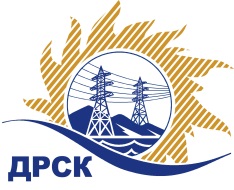 Акционерное Общество«Дальневосточная распределительная сетевая  компания»Протокол заседания Закупочной комиссии по вскрытию поступивших конвертовг. БлаговещенскСпособ и предмет закупки: открытый электронный запрос цен: «Мероприятия по строительству и реконструкции для технологического присоединения потребителей (в том числе ПИР) на территории филиала АО «ДРСК» - ЭС «ЕАО» (Панкратов И.Н., ЕАО, г. Биробиджан, 170 м на северо-запад от дома 36 по ул. Комбайностроителей)».          Закупка 2161.Планируемая стоимость закупки в соответствии с ГКПЗ:  1 913 302,00 руб. без  НДС.ПРИСУТСТВОВАЛИ:Три  члена  постоянно действующей Закупочной комиссии  АО «ДРСК» 2 уровня.Информация о результатах вскрытия конвертов:В ходе проведения запроса предложений было получено 2 предложения, конверты с которыми были размещены в электронном виде на Торговой площадке Системы www.b2b-energo.ru.Вскрытие конвертов было осуществлено в электронном сейфе организатора запроса цен на Торговой площадке Системы www.b2b-energo.ru автоматически.Дата и время начала процедуры вскрытия конвертов с предложениями участников:14:00 (время местное) 29.11.2016 г.Место проведения процедуры вскрытия конвертов с предложениями участников:Торговая площадка Системы www.b2b-energo.ru.В конвертах обнаружены предложения следующих участников запроса цен:Решили:Утвердить протокол заседания закупочной комиссии по вскрытию конвертов, поступивших на открытый запрос цен.Ответственный секретарь Закупочной комиссии 2 уровня АО «ДРСК»	М.Г. ЕлисееваИсп. Игнатова Т.А.(416-2) 397-307 ignatova-ta@drsk.ru.№ 782/УКС-В29.11.2016№Наименование участника и его адресЦена заявки на участие в запросе цен1ООО "ЭНЕРГОСИСТЕМА АМУР" (675000, Россия, Амурская область, г. Благовещенск, ул. Красноармейская, д. 102, литер А)Заявка, подана 28.11.2016 в 04:28
Цена: 2 485 416,30 руб. (цена без НДС: 2 106 285,00 руб.)2ООО "Электросервис" (ЕАО г. Биробиджан ул Миллера 8б)Заявка, подана 27.11.2016 в 08:53
Цена: 2 597 090,32 руб. (цена без НДС: 2 200 924,00 руб.)